Gegevens van het kantoor van beroepsbeoefenaarNaam en in voorkomend geval venootschapsvorm:Adres maatschappelijke zetel:Exploitatiezetel(s):Erkenningsnummer: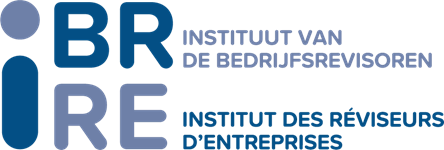 INHOUDSTAFEL1.	INHOUDSTAFEL	32.	BEGELEIDENDE NOTA	43.	FORMULIEREN IDENTIFICATIE	53.1.	Identificatie natuurlijke persoon – cliënt	53.2.	Identificatie natuurlijke persoon – lasthebber	73.3.	Identificatie Rechtspersoon – cliënt	103.4.	Identificatie rechtspersoon – lasthebber	124.	VERKLARING UITEINDELIJKE BEGUNSTIGDE	164.1.	Verklaring uiteindelijke begunstigde – natuurlijke persoon	164.2.	Verklaring uiteindelijke begunstigde – vennootschap	194.3.	Verklaring uiteindelijke begunstigde – VZW/stichting	255.	MODEL MELFINGSFORMULIER – CFI	30BEGELEIDENDE NOTAHuidig document bevat modellen van formulieren die door de kantoren van de beroepsbeoefenaars kunnen gebruikt worden.Deze formulieren laten toe te voldoen aan de verplichtingen inzake identificatie van de cliënten, de lasthebbers en de uiteindelijke begunstigden.Tenslotte bevat de bundel ook een model van een formulier voor melding aan de Cel voor Financiële informatieverwerking.Het gebruik van deze formulieren is op zich niet verplicht. Het komt de kantoren toe zich hierop in voorkomend geval te inspireren in functie van hun noden en/of in functie van hun eigen bestaande gedragslijnen, procedures en interne controlemaatregelen of met deze die ze wensen toe te passen.FORMULIEREN IDENTIFICATIEIdentificatie natuurlijke persoon – cliënt* van de persoon die in toepassing van de interne procedures ter zake verantwoordelijk is voor de cliëntacceptatie* van de persoon die in toepassing van de interne procedures ter zake verantwoordelijk is voor de cliëntacceptatie** de identiteitsgegevens & bewijsstukken dienen vanaf dan nog 10 jaar bewaard te worden. Identificatie natuurlijke persoon – lasthebber* van de persoon die in toepassing van de interne procedures ter zake verantwoordelijk is voor de cliëntacceptatie* van de persoon die in toepassing van de interne procedures ter zake verantwoordelijk is voor de cliëntacceptatie** de identiteitsgegevens & bewijsstukken dienen vanaf dan nog 10 jaar bewaard te worden. Identificatie Rechtspersoon – cliënt* van de persoon die in toepassing van de interne procedures ter zake verantwoordelijk is voor de cliëntacceptatie* van de persoon die in toepassing van de interne procedures ter zake verantwoordelijk is voor de cliëntacceptatie** de identiteitsgegevens & bewijsstukken dienen vanaf dan nog 10 jaar bewaard te worden. Identificatie rechtspersoon – lasthebber* van de persoon die in toepassing van de interne procedures ter zake verantwoordelijk is voor de cliëntacceptatie* van de persoon die in toepassing van de interne procedures ter zake verantwoordelijk is voor de cliëntacceptatie** de identiteitsgegevens & bewijsstukken dienen vanaf dan nog 10 jaar bewaard te worden. VERKLARING UITEINDELIJKE BEGUNSTIGDEVerklaring uiteindelijke begunstigde – natuurlijke persoon
A. verklaart dat op datum van ……….. heden volgende natuurlijke perso(o)n(en) haar uiteindelijke begunstigden (zie keerzijde-punt A)  zijn en voegt hier bij documenten (bv kopie identiteitskaart of paspoort) waaruit de identiteit van betrokkene(-n) blijkt.De beroepsbeoefenaar behoudt zich het recht voor om de relatie met de cliënt stop te zetten indien zou blijken dat de verschafte informatie onvolledig of niet correct is. C. verklaart dat op datum van ………..enkel en alleen voor eigen rekening te handelen en geen PPP (politiek prominent persoon) te zijn of een familielid of naaste geassocieerde ervan te zijn.Ik verklaar op eer dat de op het inlichtingenformulier verstrekte gegevens oprecht en juist zijn en verbindt mij er toe iedere wijziging onverwijld door te geven aan de beroepsbeoefenaar.Opgemaakt te……………………………… op ………………………..Handtekening**:………………………………………………………….
(*) voornaam + naam en handtekening Waarover gaat dit ?De Belgische preventieve antiwitwaswetgeving verplicht onder meer de banken, advocaten, notarissen en de economische beroepen tot het identificeren van de uiteindelijke begunstigden van haar cliënten en de lasthebbers van de cliënten. Zo dient ook ons kantoor al haar cliënten te verzoeken nadere informatie te verstrekken omtrent de uiteindelijke begunstigden van de cliënten en de lasthebbers ervan.Over wie gaat het ?De term uiteindelijke begunstigden zijn die natuurlijke personen ten voordele van wie een verrichting wordt gedaan of een zakelijke relatie wordt aangegaan of die de uiteindelijke eigenaar of bezitter zijn de cliënt of de lasthebber.Wij vestigen de aandacht op het feit dat als uiteindelijke begunstigde(n) steeds natuurlijke personen moeten worden opgegeven. Indien de uiteindelijke begunstigde(n) zelf weer één of meer vennootschappen zijn, moet er verder gekeken worden wie daar dan weer de eigenaars- of bestuurders-natuurlijke personen van zijn. Het zijn die natuurlijke personen van wie de gegevens moeten worden verzameld en medegedeeld worden aan de beroepsbeoefenaar.Teneinde u toe te laten deze informatie te verzamelen en mede te delen aan uw boekhouder volgt een overzicht van wie als uiteindelijke begunstigde beschouwd kan worden en in welke mate de verdere identificatie moet gebeuren.A. Volgende uiteindelijke begunstigden moeten wel verder geïdentificeerd worden en wij verzoeken u om, indien mogelijk, bv kopie van identiteitskaart of paspoort toe te voegen. “Worden beschouwd als personen die de uiteindelijke eigenaar zijn van of zeggenschap hebben over de cliënt, de lasthebber van de cliënt:De perso(o)n(en) voor wiens/wier rekening een verrichting wordt uitgevoerd of een zakelijke relatie wordt aangegaan, de natuurlijke perso(o)n(en) die voordeel behaalt of behalen of zal of zullen behalen uit deze verrichting of zakelijke relatie en in rechte of in feite, rechtstreeks of onrechtstreeks, beschikt of beschikken over de bevoegdheid om te beslissen over de uitvoering van die verrichting of het aangaan van die zakelijke relatie en/of de modaliteiten ervan te bepalen of ermee in te stemmen.”B. Worden beschouwd als PPP (Politiek Prominente Personen) conform art.4 28°-30° van de Wet van 18 september 2017 tot voorkoming van het witwassen van geld en de financiering van terrorisme en tot beperking van het gebruik van contanten:  28° Een natuurlijke persoon die een prominente publieke functie bekleedt of bekleed heeft, en met name: staatshoofden, regeringsleiders, ministers, staatssecretarissen; parlementsleden, leden van bestuurslichamen van politieke partijen; leden van hoge rechterlijke instanties; leden van rekenkamers of raden van bestuur van centrale banken; ambassadeurs, consuls, zaakgelastigden, hoge officieren van strijdkracht; leden van het leidinggevend, toezichthoudend of bestuurslichamen van overheidsbedrijven; (plaatsvervangende) bestuurders en leden van de raad van bestuur of bekleders van een gelijkwaardige functie bij een internationale organisatie.  29° "familielid" :a) de echtgenoot of een persoon die als gelijkwaardig met de echtgenoot wordt aangemerkt;b) de kinderen en de echtgenoten van die kinderen of de personen die als gelijkwaardig met de echtgenoot worden aangemerkt;c) de ouders;30° "personen bekend als naaste geassocieerden" :a) natuurlijke personen die samen met een politiek prominente persoon de uiteindelijke begunstigden zijn van een entiteit bedoeld in de bepaling onder 27°, a), b), c), of d), of waarvan bekend is dat zij met een politiek prominente persoon andere nauwe zakelijke relaties hebben;b) natuurlijke personen die als enige de uiteindelijke begunstigden zijn van een entiteit bedoeld in de bepaling onder 27°, a), b), c) of d), waarvan bekend is dat deze in feite werd opgericht ten behoeve van een politiek prominente persoon; Privacyverklaring (1)Het kantoor is verantwoordelijk voor de verwerking van uw persoonsgegevens. Het kantoor zal deze persoonsgegevens enkel verwerken voor de doelen zoals beschreven in de Wet van 18 september 2017 tot voorkoming tot voorkoming van het witwassen van geld en de financiering van terrorisme en tot beperking van het gebruik van contanten. Het kantoor neemt de nodige maatregelen om deze persoonsgegevens te beschermen, te verwerken en te bewaren overeenkomstig de toepasselijke wetgeving, namelijk de Algemene Verordening Gegevensbescherming van 27 april 2016 (AVG), alsook de wet van 18 september 2017 tot voorkoming tot voorkoming van het witwassen van geld en de financiering van terrorisme en tot beperking van het gebruik van contanten.Voor meer informatie hierover of voor verdere toelichting omtrent de verwerking van uw persoonsgegevens verwijzen we naar de uitgebreide Privacyverklaring, beschikbaar in ons kantoor en op de website van het kantoor: Indien u nog verdere vragen heeft, kan u contact opnemen via mail met ………..Daar wij tevens persoonsgegevens van de door u vermelde uiteindelijke begundigden bewaren verzoeken wij u om een kopie van huidig document aan al deze personen over te maken. (AVG voorziet in een informatieplicht naar betrokkenen en dit ook t.a.v. betrokkenen van wie onrechtstreeks persoonsgegevens verkrijgen.)Of (in plaats van verwijzen naar Privacyverklaring)Privacyverklaring (2)Het kantoor is verantwoordelijk voor de verwerking van uw persoonsgegevens. Het kantoor zal deze persoonsgegevens enkel verwerken voor de doelen zoals beschreven in de AWW van 18 september 2017 tot voorkoming tot voorkoming van het witwassen van geld en de financiering van terrorisme en tot beperking van het gebruik van contanten. Het kantoor neemt de nodige maatregelen om deze persoonsgegevens te beschermen, te verwerken en te bewaren overeenkomstig de toepasselijke wetgeving, namelijk de Algemene Verordening Gegevensbescherming van 27 april 2016 (AVG), alsook de wet van 18 september 2017 tot voorkoming tot voorkoming van het witwassen van geld en de financiering van terrorisme en tot beperking van het gebruik van contanten.Deze persoonsgegevens worden, in overeenstemming met artikel 60 van de AWW van 18 september 2017, bewaard tot uiterlijk tien jaar na het einde van de zakelijke relatie met de cliënt of te rekenen vanaf de datum van een occasionele verrichting. Ter zake de uitoefening van de rechten van toegang, rectificatie, vergeteldheid, gegevensoverdraagbaarheid, bezwaar, niet-profilering en betreffende kennisgeving veiligheidsgebreken dienen wij u te wijzen op het artikel 65 van de wet van 18 september 2017 :“De persoon op wie krachtens deze wet de verwerking van de persoonsgegevens van toepassing is, geniet niet van het recht op toegang en de rechtzetting van zijn gegevens, noch van het recht om vergeten te worden, op gegevensoverdraagbaarheid of om bezwaren aan te voeren, noch van het recht om niet geprofileerd te worden, noch van kennisgeving van de veiligheidsgebreken.Het recht op toegang van de betrokken persoon tot de persoonsgegevens die hem aangaan, wordt onrechtstreeks uitgeoefend, krachtens het artikel 13 van de voornoemde wet van 8 december 1992, bij de Commissie voor de Bescherming van de Persoonlijke Levenssfeer zoals ingesteld door artikel 23 van dezelfde wet.De Commissie voor de bescherming van de persoonlijke levenssfeer deelt uitsluitend aan de verzoeker mede dat de nodige verificaties werden verricht en over het resultaat daarvan wat de rechtmatigheid van de verwerking in kwestie betreft. Deze gegevens kunnen worden meegedeeld aan de verzoeker wanneer de Commissie voor de Bescherming van de Persoonlijke Levenssfeer, in samenspraak met de CFI en na advies van de verantwoordelijke voor de verwerking, enerzijds vaststelt dat de mededeling ervan niet vatbaar is voor bekendmaking van het bestaan van een melding van een vermoeden bedoeld in de artikelen 47 en 54, van de gevolgen die hieraan werden gegeven of van de uitoefening door de CFI van haar recht om bijkomende inlichtingen te vragen op grond van artikel 81, noch vatbaar is om de doelstelling van de strijd tegen WG/FT in het gedrang te brengen, en anderzijds vaststelt dat de betreffende gegevens betrekking hebben op de verzoeker en door onderworpen entiteiten, de CFI of de toezichtautoriteiten worden bijgehouden voor toepassing van deze wet.”Voor de toepassing van uw rechten inzake uw persoonsgegevens dient u zich dus te wenden tot de de of GegegevensbeschermingsautoriteitGegevensbeschermingautoriteit
Drukpersstraat 35, 1000 Brussel +32 (0)2 274 48 00
 +32 (0)2 274 48 35
 contact(at)apd-gba.be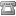 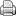 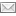 Daar wij tevens persoonsgegevens van de door u vermelde uiteindelijke begundigden bewaren verzoeken wij u om een kopie van huidig document aan al deze personen over te maken. (AVG voorziet in een informatieplicht naar betrokkenen en dit ook t.a.v. betrokkenen van wie onrechtstreeks persoonsgegevens verkrijgen.)Verklaring uiteindelijke begunstigde – vennootschapA. Verklaart (verklaren) dat op datum van ……….. volgende van identificatie vrijgestelde (rechts-) personen (zie keerzijde-punt A ) haar uiteindelijke begunstigden (zie keerzijde) zijn B. verklaart (verklaren) dat op datum van ……….. volgende natuurlijke perso(o)n(en) haar uiteindelijke begunstigden (zie keerzijde-punt B)  zijn en voegt hier bij documenten (bv kopie identiteitskaart of paspoort) waaruit de identiteit van betrokken personen blijkt.De beroepsbeoefenaar behoudt zich het recht voor om de relatie met de cliënt stop te zetten indien zou blijken dat de verschafte informatie onvolledig of niet correct is. Ik/ Wij verkla(a)ren op eer dat de op het inlichtingenformulier verstrekte gegevens oprecht en juist zijn en verbinden er zich toe iedere wijziging onverwijld door te geven aan de beroepsbeoefenaar en in het UBO-register en dit conform de artikelen 1:33 tot en met 1:36 van het wetboek van vennootschappen en verenigingen.Opgemaakt te……………………………… op ………………………..Handtekening(en)*:………………………………………………………….(*) voornaam + naam en handtekening van de zaakvoerder(s), bestuurder(s) of andere lasthebbers die deze verklaring heeft/hebben opgemaaktWaarover gaat dit ?De Belgische preventieve antiwitwaswetgeving verplicht onder meer de banken, advocaten, notarissen en de economische beroepen tot het identificeren van de uiteindelijke begunstigden van haar cliënten en de lasthebbers van de cliënten. Zo dient ook ons kantoor al haar cliënten te verzoeken nadere informatie te verstrekken omtrent de uiteindelijke begunstigden van de cliënten en de lasthebbers ervan.Over wie gaat het ?De term uiteindelijke begunstigden zijn die natuurlijke personen ten voordele van wie een verrichting wordt gedaan of een zakelijke relatie wordt aangegaan of die de uiteindelijke eigenaar of bezitter zijn de cliënt of lasthebber.Wij vestigen de aandacht op het feit dat als uiteindelijke begunstigde(n) steeds natuurlijke personen moeten worden opgegeven. Indien de eigenaars/bestuurders van een vennootschap zelf weer één of meer vennootschappen zijn, moet er verder gekeken worden wie daar dan weer de eigenaars- of bestuurders-natuurlijke personen van zijn. Het zijn die natuurlijke personen van wie de gegevens moeten worden verzameld en medegedeeld worden aan de beroepsbeoefenaar.Teneinde u toe te laten deze informatie te verzamelen en mede te delen aan uw boekhouder volgt een overzicht van wie als uiteindelijke begunstigde beschouwd kan worden en in welke mate de verdere identificatie moet gebeuren.A., De procedure onder B is niet van toepassing indien de cliënt, de lasthebber van de cliënt, of een vennootschap die zeggenschap heeft over de cliënt of de lasthebber, een vennootschap is die genoteerd is op een gereglementeerde markt in een EU-lidstaat of een derde land met een gelijkwaardige reglementering.In België is dit : Euronext  Voor de andere EU-lidstaten kan men een lijst raadplegen op de website van de ESMA (Europese beurs en marktautoriteit): https://registers.esma.europa.eu/publication/searchRegister?core=esma_registers_upreg# De derde landen zijn vandaag : Australië, Hongkong, Zwitserland en de Verenigde Staten van Amerika (zie  https://ec.europa.eu/info/files/overview-table-equivalence-decisions_en )B. Volgende uiteindelijke begunstigden moeten wel verder geïdentificeerd worden en wij verzoeken u om, indien mogelijk, bv kopie van identiteitskaart of paspoort toe te voegen. De natuurlijke perso(o)n(en) aandeelhouders die meer dan 25 % van de aandelen of stemrechten hebben. De natuurlijke perso(o)n(en) die geen 25 % van de aandelen of stemrechten hebben maar die wel op een andere wijze de controle hebben over het bestuur van de vennootschap. Wie dergelijke controle heeft over het bestuur van de vennootschap kan bepaald worden aan de hand van de artikelen 1:14 tot 1:18 van het wetboek van vennootschappen en verenigingen:

  Art. 1:14. § 1. Onder "controle" over een vennootschap wordt verstaan, de bevoegdheid in rechte of in feite om een beslissende invloed uit te oefenen op de aanstelling van de meerderheid van bestuurders of zaakvoerders of op de oriëntatie van het beleid.
§ 2. De controle is in rechte en wordt onweerlegbaar vermoed: 
1° wanneer zij voortvloeit uit het bezit van de meerderheid van de stemrechten verbonden aan het totaal van de aandelen van de betrokken vennootschap;
2° wanneer een vennoot het recht heeft de meerderheid van de bestuurders of zaakvoerders te benoemen of te ontslaan  ;
3° wanneer een vennoot krachtens de statuten van de betrokken vennootschap of krachtens met die vennootschap gesloten overeenkomsten over de controlebevoegdheid beschikt;
4° wanneer op grond van een overeenkomst met andere vennoten van de betrokken vennootschap, een vennoot beschikt over de meerderheid van de stemrechten verbonden aan het totaal van de aandelen van die vennootschap;
5° in geval van gezamenlijke controle.
§ 3. De controle is in feite wanneer zij voortvloeit uit andere factoren dan bedoeld in paragraaf 2.
Een vennoot wordt, behoudens bewijs van het tegendeel, vermoed over een controle in feite te beschikken op een vennootschap, wanneer hij op de voorlaatste en laatste algemene vergadering van deze vennootschap stemrechten heeft uitgeoefend die de meerderheid vertegenwoordigen van de stemrechten verbonden aan de op deze algemene vergaderingen vertegenwoordigde effecten.

  Art. 1:15. Voor de toepassing van dit wetboek wordt verstaan onder:
  1° "moedervennootschap", de vennootschap die een controlebevoegdheid uitoefent over een andere vennootschap;
  2° "dochtervennootschap", de vennootschap ten opzichte waarvan een controlebevoegdheid bestaat.

  Art. 1:16. § 1. Om de controlebevoegdheid vast te stellen:
  1° wordt de onrechtstreekse bevoegdheid via een dochtervennootschap bij de rechtstreekse bevoegdheid geteld;
  2° wordt de bevoegdheid van een persoon die optreedt als tussenpersoon van een andere persoon, geacht uitsluitend in het bezit te zijn van laatstgenoemde.
  Om de controlebevoegdheid vast te stellen wordt geen rekening gehouden met een schorsing van het stemrecht, noch met de stemrechtbeperkingen bedoeld in dit wetboek of in wettelijke of statutaire bepalingen met een soortgelijke uitwerking.
  Voor de toepassing van artikel 1:14, § 2, 1° en 4°, moeten de stemrechten verbonden aan het totaal van de effecten van een dochtervennootschap worden verminderd met de stemrechten verbonden aan de effecten van deze dochtervennootschap, gehouden door laatstgenoemde zelf of door haar dochtervennootschap. Dezelfde regel is van toepassing in het in artikel 1:14, § 3, tweede lid, bedoelde geval, wat de effecten betreft die op de laatste twee algemene vergaderingen zijn vertegenwoordigd.
  § 2. Onder "tussenpersoon" wordt verstaan, elke persoon die optreedt krachtens een overeenkomst van lastgeving, commissie, portage, naamlening, fiducie of een overeenkomst met een gelijkwaardige uitwerking, voor rekening van een andere persoon.

  Art. 1:17. Onder "exclusieve controle" wordt verstaan, de controle die een vennootschap alleen of samen met één of meer van haar dochtervennootschappen uitoefent.

  Art. 1:18. Onder "gezamenlijke controle" wordt verstaan, de controle die een beperkt aantal vennoten samen uitoefenen, wanneer zij zijn overeengekomen dat beslissingen over de oriëntatie van het beleid niet zonder hun gemeenschappelijke instemming kunnen worden genomen.
  Onder "gemeenschappelijke dochtervennootschap" wordt verstaan, de vennootschap ten opzichte waarvan een gezamenlijke controle bestaat.de natuurlijke persoon of personen die behoort/behoren tot het hoger leidinggevend personeel, indien na uitputting van alle mogelijke middelen en op voorwaarde dat er geen gronden voor verdenking bestaan, geen van de personen als bedoeld onder 1) of 2) is geïdentificeerd, of indien er enige twijfel bestaat of de geïdentificeerde persoon of personen de uiteindelijke begunstigde(n) is, respectievelijk zijn.

Met het begrip “leidinggevend personeel” wordt bedoeld de personen werkzaam bij de vennootschap die in de praktijk de meest beslissende invloed uitoefenen op het beheer van de vennootschap. Dit kan gaan om de Chief Executive Officer, de voorzitter van het directiecomité, of bij afwezigheid daarvan, de bestuurder, de zaakvoerder, de afgevaardigde voor het dagelijks bestuur, een lid van de directieraad,…  C. Worden beschouwd als PPP (Politiek Prominente Personen) conform art.4 28°-30° van de wer van 18 september 2017 tot voorkoming van het witwassen van geld en de financiering van terrorisme en tot beperking van het gebruik van contanten:  28° Een natuurlijke persoon die een prominente publieke functie bekleedt of bekleed heeft, en met name: staatshoofden, regeringsleiders, ministers, staatssecretarissen; parlementsleden, leden van bestuurslichamen van politieke partijen; leden van hoge rechterlijke instanties; leden van rekenkamers of raden van bestuur van centrale banken; ambassadeurs, consuls, zaakgelastigden, hoge officieren van strijdkracht; leden van het leidinggevend, toezichthoudend of bestuurslichamen van overheidsbedrijven; (plaatsvervangende) bestuurders en leden van de raad van bestuur of bekleders van een gelijkwaardige functie bij een internationale organisatie.  29° "familielid" :a) de echtgenoot of een persoon die als gelijkwaardig met de echtgenoot wordt aangemerkt;b) de kinderen en de echtgenoten van die kinderen of de personen die als gelijkwaardig met de echtgenoot worden aangemerkt;c) de ouders;30° "personen bekend als naaste geassocieerden" :a) natuurlijke personen die samen met een politiek prominente persoon de uiteindelijke begunstigden zijn van een entiteit bedoeld in de bepaling onder 27°, a), b), c), of d), of waarvan bekend is dat zij met een politiek prominente persoon andere nauwe zakelijke relaties hebben;b) natuurlijke personen die als enige de uiteindelijke begunstigden zijn van een entiteit bedoeld in de bepaling onder 27°, a), b), c) of d), waarvan bekend is dat deze in feite werd opgericht ten behoeve van een politiek prominente persoon; 
Privacyverklaring (1)Het kantoor is verantwoordelijk voor de verwerking van uw persoonsgegevens. Het kantoor zal deze persoonsgegevens enkel verwerken voor de doelen zoals beschreven in de wet van 18 september 2017 tot voorkoming tot voorkoming van het witwassen van geld en de financiering van terrorisme en tot beperking van het gebruik van contanten. Het kantoor neemt de nodige maatregelen om deze persoonsgegevens te beschermen, te verwerken en te bewaren overeenkomstig de toepasselijke wetgeving, namelijk de Algemene Verordening Gegevensbescherming van 27 april 2016 (AVG), alsook de wet van 18 september 2017 tot voorkoming tot voorkoming van het witwassen van geld en de financiering van terrorisme en tot beperking van het gebruik van contanten.Voor meer informatie hierover of voor verdere toelichting omtrent de verwerking van uw persoonsgegevens verwijzen we naar de uitgebreide Privacyverklaring, beschikbaar in ons kantoor en op de website van het kantoor: Indien u nog verdere vragen heeft, kan u contact opnemen via mail met ………..Daar wij tevens persoonsgegevens van de door u vermelde uiteindelijke begundigden bewaren verzoeken wij u om een kopie van huidig document aan al deze personen over te maken. (AVG voorziet in een informatieplicht naar betrokkenen en dit ook t.a.v. betrokkenen van wie onrechtstreeks persoonsgegevens verkrijgen.)Of (in plaats van verwijzen naar Privacyverklaring)Privacyverklaring (2)Het kantoor is verantwoordelijk voor de verwerking van uw persoonsgegevens. Het kantoor zal deze persoonsgegevens enkel verwerken voor de doelen zoals beschreven in de wet van 18 september 2017 tot voorkoming tot voorkoming van het witwassen van geld en de financiering van terrorisme en tot beperking van het gebruik van contanten. Het kantoor neemt de nodige maatregelen om deze persoonsgegevens te beschermen, te verwerken en te bewaren overeenkomstig de toepasselijke wetgeving, namelijk de Algemene Verordening Gegevensbescherming van 27 april 2016 (AVG), alsook de wet van 18 september 2017 tot voorkoming tot voorkoming van het witwassen van geld en de financiering van terrorisme en tot beperking van het gebruik van contanten.Deze persoonsgegevens worden, in overeenstemming met artikel 60 van de wet van 18 september 2017, bewaard tot uiterlijk tien jaar na het einde van de zakelijke relatie met de cliënt of te rekenen vanaf de datum van een occasionele verrichting. Ter zake de uitoefening van de rechten van toegang, rectificatie, vergeteldheid, gegevensoverdraagbaarheid, bezwaar, niet-profilering en betreffende kennisgeving veiligheidsgebreken dienen wij u te wijzen op het artikel 65 van de wet van 18 september 2017 :“De persoon op wie krachtens deze wet de verwerking van de persoonsgegevens van toepassing is, geniet niet van het recht op toegang en de rechtzetting van zijn gegevens, noch van het recht om vergeten te worden, op gegevensoverdraagbaarheid of om bezwaren aan te voeren, noch van het recht om niet geprofileerd te worden, noch van kennisgeving van de veiligheidsgebreken.Het recht op toegang van de betrokken persoon tot de persoonsgegevens die hem aangaan, wordt onrechtstreeks uitgeoefend, krachtens het artikel 13 van de voornoemde wet van 8 december 1992, bij de Commissie voor de Bescherming van de Persoonlijke Levenssfeer zoals ingesteld door artikel 23 van dezelfde wet.De Commissie voor de bescherming van de persoonlijke levenssfeer deelt uitsluitend aan de verzoeker mede dat de nodige verificaties werden verricht en over het resultaat daarvan wat de rechtmatigheid van de verwerking in kwestie betreft. Deze gegevens kunnen worden meegedeeld aan de verzoeker wanneer de Commissie voor de Bescherming van de Persoonlijke Levenssfeer, in samenspraak met de CFI en na advies van de verantwoordelijke voor de verwerking, enerzijds vaststelt dat de mededeling ervan niet vatbaar is voor bekendmaking van het bestaan van een melding van een vermoeden bedoeld in de artikelen 47 en 54, van de gevolgen die hieraan werden gegeven of van de uitoefening door de CFI van haar recht om bijkomende inlichtingen te vragen op grond van artikel 81, noch vatbaar is om de doelstelling van de strijd tegen WG/FT in het gedrang te brengen, en anderzijds vaststelt dat de betreffende gegevens betrekking hebben op de verzoeker en door onderworpen entiteiten, de CFI of de toezichtautoriteiten worden bijgehouden voor toepassing van deze wet.”Voor de toepassing van uw rechten inzake uw persoonsgegevens dient u zich dus te wenden tot de de of GegegevensbeschermingsautoriteitGegevensbeschermingautoriteit
Drukpersstraat 35, 1000 Brussel +32 (0)2 274 48 00
 +32 (0)2 274 48 35
 contact(at)apd-gba.beDaar wij tevens persoonsgegevens van de door u vermelde uiteindelijke begundigden bewaren verzoeken wij u om een kopie van huidig document aan al deze personen over te maken. (AVG voorziet in een informatieplicht naar betrokkenen en dit ook t.a.v. betrokkenen van wie onrechtstreeks persoonsgegevens verkrijgen.)Verklaring uiteindelijke begunstigde – VZW/stichtingA. Verklaart (verklaren) dat op datum van ……….. volgende van identificatie vrijgestelde (rechts-) personen (zie keerzijde-punt A ) haar uiteindelijke begunstigden (zie keerzijde) zijn 
B. verklaart (verklaren) dat op datum van ……….. volgende natuurlijke perso(o)n(en) haar uiteindelijke begunstigden (zie keerzijde-punt B)  zijn en voegt hier bij documenten (bv kopie identiteitskaart of paspoort) waaruit de identiteit van betrokken personen blijkt.De beroepsbeoefenaar behoudt zich het recht voor om de relatie met de cliënt stop te zetten indien zou blijken dat de verschafte informatie onvolledig of niet correct is. Ik/ Wij verkla(a)ren op eer dat de op het inlichtingenformulier verstrekte gegevens oprecht en juist zijn en verbinden er zich toe iedere wijziging onverwijld door te geven aan de beroepsbeoefenaar en in het UBO-register en dit conform de artikelen 1:33 tot en met 1:36 van het wetboek van vennootschappen en verenigingen.Opgemaakt te……………………………… op ………………………..Handtekening(en)*:………………………………………………………….(*) voornaam + naam en handtekening van de zaakvoerder(s), bestuurder(s) of andere lasthebbers die deze verklaring heeft/hebben ingevuldWaarover gaat dit ?De Belgische preventieve antiwitwaswetgeving verplicht onder meer de banken, advocaten, notarissen en de economische beroepen tot het identificeren van de uiteindelijke begunstigden van haar cliënten en de lasthebbers van de cliënten. Zo dient ook ons kantoor al haar cliënten te verzoeken nadere informatie te verstrekken omtrent de uiteindelijke begunstigden van de cliënten en de lasthebbers ervan.Over wie gaat het ?De term uiteindelijke begunstigden zijn die natuurlijke personen ten voordele van wie een verrichting wordt gedaan of een zakelijke relatie wordt aangegaan of die de uiteindelijke eigenaar of bezitter zijn de cliënt of lasthebber.Wij vestigen de aandacht op het feit dat als uiteindelijke begunstigde(n) steeds natuurlijke personen moeten worden opgegeven. Indien de eigenaars/bestuurders van een VZW/Stichting zelf weer één of meer rechtspersonen zijn, moet er verder gekeken worden wie daar dan weer de eigenaars- of bestuurders-natuurlijke personen van zijn. Het zijn die natuurlijke personen van wie de gegevens moeten worden verzameld en medegedeeld worden aan de beroepsbeoefenaar.Teneinde u toe te laten deze informatie te verzamelen en mede te delen aan uw boekhouder volgt een overzicht van wie als uiteindelijke begunstigde beschouwd kan worden en in welke mate de verdere identificatie moet gebeuren.A., De procedure onder B is niet van toepassing indien de cliënt, de lasthebber van de cliënt, of een vennootschap die zeggenschap heeft over de cliënt of de lasthebber, een vennootschap is die genoteerd is op een gereglementeerde markt in een EU-lidstaat of derde land met een gelijkwaardige reglementering.In België is is dit : Euronext  Voor de andere EU-lidstaten kan men een lijst raadplegen op de website van de ESMA (Europese beurs en marktautoriteit): https://registers.esma.europa.eu/publication/searchRegister?core=esma_registers_upreg# De derde landen zijn vandaag : Australië, Hongkong, Zwitserland en de Verenigde Staten van Amerika (zie  https://ec.europa.eu/info/files/overview-table-equivalence-decisions_en )Volgende uiteindelijke begunstigden moeten wel verder geïdentificeerd worden en wij verzoeken u om, indien mogelijk, bv kopie van identiteitskaart of paspoort toe te voegen. i) de personen die lid zijn van de raad van bestuur;ii) de personen die gemachtigd zijn de vereniging te vertegenwoordigen;iii) de personen belast met het dagelijks bestuur van de (internationale) vereniging of stichting;iv) de stichters van een stichting;v) de natuurlijke personen of, wanneer deze personen nog niet werden aangeduid, de categorie van natuurlijke personen in wier hoofdzakelijk belang de (internationale) vereniging zonder winstoogmerk of stichting werd opgericht of werkzaam is;vi) elke andere natuurlijke persoon die via andere middelen uiteindelijke zeggenschap over de (internationale) vereniging of stichting uitoefent;C. Worden beschouwd als PPP (Politiek Prominente Personen) conform art.4 28°-30° van de wet van 18 september 2017 tot voorkoming van het witwassen van geld en de financiering van terrorisme en tot beperking van het gebruik van contanten:  28° Een natuurlijke persoon die een prominente publieke functie bekleedt of bekleed heeft, en met name: staatshoofden, regeringsleiders, ministers, staatssecretarissen; parlementsleden, leden van bestuurslichamen van politieke partijen; leden van hoge rechterlijke instanties; leden van rekenkamers of raden van bestuur van centrale banken; ambassadeurs, consuls, zaakgelastigden, hoge officieren van strijdkracht; leden van het leidinggevend, toezichthoudend of bestuurslichamen van overheidsbedrijven; (plaatsvervangende) bestuurders en leden van de raad van bestuur of bekleders van een gelijkwaardige functie bij een internationale organisatie.  29° "familielid" :a) de echtgenoot of een persoon die als gelijkwaardig met de echtgenoot wordt aangemerkt;b) de kinderen en de echtgenoten van die kinderen of de personen die als gelijkwaardig met de echtgenoot worden aangemerkt;c) de ouders;30° "personen bekend als naaste geassocieerden" :a) natuurlijke personen die samen met een politiek prominente persoon de uiteindelijke begunstigden zijn van een entiteit bedoeld in de bepaling onder 27°, a), b), c), of d), of waarvan bekend is dat zij met een politiek prominente persoon andere nauwe zakelijke relaties hebben;b) natuurlijke personen die als enige de uiteindelijke begunstigden zijn van een entiteit bedoeld in de bepaling onder 27°, a), b), c) of d), waarvan bekend is dat deze in feite werd opgericht ten behoeve van een politiek prominente persoon; 
Privacyverklaring (1)Het kantoor is verantwoordelijk voor de verwerking van uw persoonsgegevens. Het kantoor zal deze persoonsgegevens enkel verwerken voor de doelen zoals beschreven in de wet van 18 september 2017 tot voorkoming tot voorkoming van het witwassen van geld en de financiering van terrorisme en tot beperking van het gebruik van contanten. Het kantoor neemt de nodige maatregelen om deze persoonsgegevens te beschermen, te verwerken en te bewaren overeenkomstig de toepasselijke wetgeving, namelijk de Algemene Verordening Gegevensbescherming van 27 april 2016 (AVG), alsook de wet van 18 september 2017 tot voorkoming tot voorkoming van het witwassen van geld en de financiering van terrorisme en tot beperking van het gebruik van contanten.Voor meer informatie hierover of voor verdere toelichting omtrent de verwerking van uw persoonsgegevens verwijzen we naar de uitgebreide Privacyverklaring, beschikbaar in ons kantoor en op de website van het kantoor: Indien u nog verdere vragen heeft, kan u contact opnemen via mail met ………..Daar wij tevens persoonsgegevens van de door u vermelde uiteindelijke begundigden bewaren verzoeken wij u om een kopie van huidig document aan al deze personen over te maken. (AVG voorziet in een informatieplicht naar betrokkenen en dit ook t.a.v. betrokkenen van wie onrechtstreeks persoonsgegevens verkrijgen).Of (in plaats van verwijzen naar Privacyverklaring)Privacyverklaring (2)Het kantoor is verantwoordelijk voor de verwerking van uw persoonsgegevens. Het kantoor zal deze persoonsgegevens enkel verwerken voor de doelen zoals beschreven in de wet van 18 september 2017 tot voorkoming tot voorkoming van het witwassen van geld en de financiering van terrorisme en tot beperking van het gebruik van contanten. Het kantoor neemt de nodige maatregelen om deze persoonsgegevens te beschermen, te verwerken en te bewaren overeenkomstig de toepasselijke wetgeving, namelijk de Algemene Verordening Gegevensbescherming van 27 april 2016 (AVG), alsook de wet van 18 september 2017 tot voorkoming tot voorkoming van het witwassen van geld en de financiering van terrorisme en tot beperking van het gebruik van contanten.Deze persoonsgegevens worden, in overeenstemming met artikel 60 van de wet van 18 september 2017, bewaard tot uiterlijk tien jaar na het einde van de zakelijke relatie met de cliënt of te rekenen vanaf de datum van een occasionele verrichting. Ter zake de uitoefening van de rechten van toegang, rectificatie, vergetelheid, gegevensoverdraagbaarheid, bezwaar, niet-profilering en betreffende kennisgeving veiligheidsgebreken dienen wij u te wijzen op het artikel 65 van de AWW van 18 september 2017 :“De persoon op wie krachtens deze wet de verwerking van de persoonsgegevens van toepassing is, geniet niet van het recht op toegang en de rechtzetting van zijn gegevens, noch van het recht om vergeten te worden, op gegevensoverdraagbaarheid of om bezwaren aan te voeren, noch van het recht om niet geprofileerd te worden, noch van kennisgeving van de veiligheidsgebreken.Het recht op toegang van de betrokken persoon tot de persoonsgegevens die hem aangaan, wordt onrechtstreeks uitgeoefend, krachtens het artikel 13 van de voornoemde wet van 8 december 1992, bij de Commissie voor de Bescherming van de Persoonlijke Levenssfeer zoals ingesteld door artikel 23 van dezelfde wet.De Commissie voor de bescherming van de persoonlijke levenssfeer deelt uitsluitend aan de verzoeker mede dat de nodige verificaties werden verricht en over het resultaat daarvan wat de rechtmatigheid van de verwerking in kwestie betreft. Deze gegevens kunnen worden meegedeeld aan de verzoeker wanneer de Commissie voor de Bescherming van de Persoonlijke Levenssfeer, in samenspraak met de CFI en na advies van de verantwoordelijke voor de verwerking, enerzijds vaststelt dat de mededeling ervan niet vatbaar is voor bekendmaking van het bestaan van een melding van een vermoeden bedoeld in de artikelen 47 en 54, van de gevolgen die hieraan werden gegeven of van de uitoefening door de CFI van haar recht om bijkomende inlichtingen te vragen op grond van artikel 81, noch vatbaar is om de doelstelling van de strijd tegen WG/FT in het gedrang te brengen, en anderzijds vaststelt dat de betreffende gegevens betrekking hebben op de verzoeker en door onderworpen entiteiten, de CFI of de toezichtautoriteiten worden bijgehouden voor toepassing van deze wet.”Voor de toepassing van uw rechten inzake uw persoonsgegevens dient u zich dus te wenden tot de de of GegegevensbeschermingsautoriteitGegevensbeschermingautoriteit
Drukpersstraat 35, 1000 Brussel +32 (0)2 274 48 00
 +32 (0)2 274 48 35
 contact(at)apd-gba.beDaar wij tevens persoonsgegevens van de door u vermelde uiteindelijke begundigden bewaren verzoeken wij u om een kopie van huidig document aan al deze personen over te maken. (AVG voorziet in een informatieplicht naar betrokkenen en dit ook t.a.v. betrokkenen van wie onrechtstreeks persoonsgegevens verkrijgen.)MODEL MELFINGSFORMULIER – CFIModel van meldingsformulier betreffende een vermoeden van WG/FT in uitvoering van de Wet van 18 september 2017 tot voorkoming van het witwassen van geld en de financiering van terrorisme en tot beperking van het gebruik van contanten__________________________________________________________________________MELDER (artikel 5, § 1 van de Wet van 18 september 2017(Identificatie- en contactgegevens)CLIËNT (artikel 21 van de Wet van 18 september 2017)Te vermelden: alle identificatiegegevens zoals vereist in toepassing van artikel 26 van de AWWLASTHEBBER(S) VAN DE CLIËNT (artikel 22 van de Wet van 18 september 2017)Te vermelden: alle identificatiegegevens zoals vereist in toepassing van artikel 26 van de AWWUITEINDELIJKE BEGUNSTIGDEN (artikel 23 van de Wet van 18 september 2017)zijnde de natuurlijke perso(o)n(en) die de uiteindelijke eigenaar is (zijn) van of zeggenschap heeft (hebben) over de cliënt, of de lasthebber van de cliënt, of de begunstigde van levensverzekeringsovereenkomsten (zoals gedefinieerd in artikel 4, 27°, tweede lid van de Wet van 18 september 2017 en/of de natuurlijke perso(o)n(en) voor wiens/wier rekening een verrichting wordt uitgevoerd of een zakelijke relatie wordt aangegaan (zoals gedefinieerd in artikel 4, 27°, derde lid van de Wet van 18 september 2017)Te vermelden: alle identificatiegegevens zoals vereist in toepassing van artikel 26 van de Wet van 18 september 2017BEGUNSTIGDEN VAN LEVENSVERZEKERINGSOVEREENKOMSTEN (artikel 24 van de Wet van 18 september 2017)Te vermelden: alle identificatiegegevens zoals vereist in toepassing van artikel 26 van de AWW___________________________________________________________________________ANDERE PERSONEN DIE BIJ DE VERRICHTING OF DE FEITEN TUSSENKOMENTe vermelden: De indentificatiegegevens, (zie vorige punten), van andere natuurlijke personen of rechtspersonen, of juridische constructies die bij de verrichting tussenkomen als opdrachtgever, borg, tegenpartij of tussenkomende bank of andere tussenpersoon, of die in de vermelde feiten een rol spelen.OMSCHRIJVING VAN DE KENMERKEN VAN DE CLIENT, EN VAN HET DOEL EN DE AARD VAN DE ZAKELIJKE RELATIE OF VAN DE OCCASIONELE VERRICHTING (artikel 34 van de Wet van 18 september 2017)___________________________________________________________________________BESCHRIJVING VAN DE GELDMIDDELEN, (POGING TOT) VERRICHTING OF VAN DE FEITENAard van de geldmiddelen, de verrichtingen of pogingen tot verrichtingen of de feiten die een aanwijzing van witwassen of van financiering van terrorisme of proliferatie kunnen zijn, bedrag, munt, plaats (naam en adres van het kantoor), datum, enz.UITVOERING VAN DE VERRICHTINGTermijn binnen dewelke de verrichting door de melder zal worden uitgevoerd. Indien de verrichting uitgevoerd werd vooraleer de CFI werd ingelicht, reden aangeven waarom de CFI niet voorafgaandelijk op de hoogte werd gebracht.VERMOEDENS VAN WITWASSEN EN FINANCIERING VAN TERRORISME/PROLIFERATIEAanwijzingen die laten vermoeden dat de feiten verband houden met WG/FTP of een poging daartoe. STRAFONDERZOEKHier aangeven zo er reeds een strafonderzoek hangend is of zo er contacten zijn tussen de melder en een gerechtelijke overheid of een politiedienst. Zo ja, het dossiernummer of de identiteit van de contactpersoon vermelden.___________________________________________________________________________EVENTUEEL COMMENTAARBIJLAGEN					Datum					Naam en functie van de ondertekenaar					HandtekeningBundel model formulierenIn toepassing van de AWW van 18 september 2017 tot voorkoming van het witwassen van geld en de financiering van terrorisme en tot beperking van het gebruik van contanten IDENTIFICATIE NATUURLIJKE PERSOON – CLIËNT – cf. 8.2 HandleidingReferentie/dossiernummerVoornaam& naam van de cliëntI. De cliënt is een occasionele cliënt en het geheel van de opeenvolgende verrichtingen bedraagt niet meer dan 10.000 € en er is geen verhoogd witwasrisico ?JANEEN**indien NEEN ga verder. Indien ja zijn de volgende rubrieken facultatief, tenzij andersluidend cliëntenacceptatiebeleid*indien NEEN ga verder. Indien ja zijn de volgende rubrieken facultatief, tenzij andersluidend cliëntenacceptatiebeleid*indien NEEN ga verder. Indien ja zijn de volgende rubrieken facultatief, tenzij andersluidend cliëntenacceptatiebeleidII. INSCHATTING RISICO WITWASSEN/FINANCIERING TERRORISME: zie formulier risicobepalingHoog II. INSCHATTING RISICO WITWASSEN/FINANCIERING TERRORISME: zie formulier risicobepalingStandaard II. INSCHATTING RISICO WITWASSEN/FINANCIERING TERRORISME: zie formulier risicobepalingLaag III. PERSOONSGEGEVENSIII. PERSOONSGEGEVENSIII. PERSOONSGEGEVENSIII. PERSOONSGEGEVENSIII. PERSOONSGEGEVENSIII. PERSOONSGEGEVENSIII. PERSOONSGEGEVENSIII. PERSOONSGEGEVENSIII. PERSOONSGEGEVENSIII. PERSOONSGEGEVENSIII. PERSOONSGEGEVENSIII. PERSOONSGEGEVENSIII. PERSOONSGEGEVENSVoornaam*:Voornaam*:Voornaam*:Naam*:Naam*:Geboorteplaats** :Geboorteplaats** :Geboorteplaats** :Geboortedatum** :Geboortedatum** :Geboortedatum** :Straat:NrbusPostcode:Postcode:Gemeente: Gemeente: Land:*= altijd in te vullen *= altijd in te vullen *= altijd in te vullen *= altijd in te vullen **= altijd invullen bij hoog of standaard risico**= altijd invullen bij hoog of standaard risico**= altijd invullen bij hoog of standaard risico**= altijd invullen bij hoog of standaard risicocursief = verplicht in te vullen bij hoog risico, cursief = verplicht in te vullen bij hoog risico, cursief = verplicht in te vullen bij hoog risico, cursief = verplicht in te vullen bij hoog risico, cursief = verplicht in te vullen bij hoog risico, IV. VERIFICATIE IDENTITEITSGEGEVENS (*)IV. VERIFICATIE IDENTITEITSGEGEVENS (*)IV. VERIFICATIE IDENTITEITSGEGEVENS (*)IV. VERIFICATIE IDENTITEITSGEGEVENS (*)IV. VERIFICATIE IDENTITEITSGEGEVENS (*)IV. VERIFICATIE IDENTITEITSGEGEVENS (*)Cliënt is hoog risico (**)Cliënt is hoog risico (**)Cliënt is hoog risico (**)Cliënt is hoog risico (**)Cliënt is hoog risico (**)Cliënt is hoog risico (**)JA / NEENJA / NEENCliënt is standaard risico (**)Cliënt is standaard risico (**)Cliënt is standaard risico (**)Cliënt is standaard risico (**)Cliënt is standaard risico (**)Cliënt is standaard risico (**)JA/NEENJA/NEENCliënt is laag risico (**)Cliënt is laag risico (**)Cliënt is laag risico (**)Cliënt is laag risico (**)Cliënt is laag risico (**)Cliënt is laag risico (**)JA / NEENJA / NEEN(*) kopie (papier-elektronisch) nemen van het document of documenten op basis waarvan de identiteit geverifieerd wordt(**) de interne procedure geeft aan welke documenten moeten opgevraagd worden om de identiteit te verifiëren(*) kopie (papier-elektronisch) nemen van het document of documenten op basis waarvan de identiteit geverifieerd wordt(**) de interne procedure geeft aan welke documenten moeten opgevraagd worden om de identiteit te verifiëren(*) kopie (papier-elektronisch) nemen van het document of documenten op basis waarvan de identiteit geverifieerd wordt(**) de interne procedure geeft aan welke documenten moeten opgevraagd worden om de identiteit te verifiëren(*) kopie (papier-elektronisch) nemen van het document of documenten op basis waarvan de identiteit geverifieerd wordt(**) de interne procedure geeft aan welke documenten moeten opgevraagd worden om de identiteit te verifiëren(*) kopie (papier-elektronisch) nemen van het document of documenten op basis waarvan de identiteit geverifieerd wordt(**) de interne procedure geeft aan welke documenten moeten opgevraagd worden om de identiteit te verifiëren(*) kopie (papier-elektronisch) nemen van het document of documenten op basis waarvan de identiteit geverifieerd wordt(**) de interne procedure geeft aan welke documenten moeten opgevraagd worden om de identiteit te verifiërenV. CONTROLE PPP* – LIJSTEN / DATABESTANDEN/ GOOGLE …V. CONTROLE PPP* – LIJSTEN / DATABESTANDEN/ GOOGLE …V. CONTROLE PPP* – LIJSTEN / DATABESTANDEN/ GOOGLE …V. CONTROLE PPP* – LIJSTEN / DATABESTANDEN/ GOOGLE …V. CONTROLE PPP* – LIJSTEN / DATABESTANDEN/ GOOGLE …V. CONTROLE PPP* – LIJSTEN / DATABESTANDEN/ GOOGLE …V. CONTROLE PPP* – LIJSTEN / DATABESTANDEN/ GOOGLE …V. CONTROLE PPP* – LIJSTEN / DATABESTANDEN/ GOOGLE …Is de persoon een PPPIs de persoon een PPPIs de persoon een PPPJA** / NEENJA** / NEEN*PPP : Politiek Prominente Personen– zie omschrijving in artikel 4, 28-30 AWW**Indien ja dan moeten de terzake geldende interne procedures toegepast worden*PPP : Politiek Prominente Personen– zie omschrijving in artikel 4, 28-30 AWW**Indien ja dan moeten de terzake geldende interne procedures toegepast worden*PPP : Politiek Prominente Personen– zie omschrijving in artikel 4, 28-30 AWW**Indien ja dan moeten de terzake geldende interne procedures toegepast worden*PPP : Politiek Prominente Personen– zie omschrijving in artikel 4, 28-30 AWW**Indien ja dan moeten de terzake geldende interne procedures toegepast worden*PPP : Politiek Prominente Personen– zie omschrijving in artikel 4, 28-30 AWW**Indien ja dan moeten de terzake geldende interne procedures toegepast worden*PPP : Politiek Prominente Personen– zie omschrijving in artikel 4, 28-30 AWW**Indien ja dan moeten de terzake geldende interne procedures toegepast worden*PPP : Politiek Prominente Personen– zie omschrijving in artikel 4, 28-30 AWW**Indien ja dan moeten de terzake geldende interne procedures toegepast worden*PPP : Politiek Prominente Personen– zie omschrijving in artikel 4, 28-30 AWW**Indien ja dan moeten de terzake geldende interne procedures toegepast wordenVI. AARD & VOORWERP VAN DE ZAKENRELATIE Omschrijf kort de aard van de opdracht : VII. IDENTIFICATIE VAN DE UITEINDELIJKE BEGUNSTIGDEN ! GA NAAR HET FORMULIER VERKLARING UITEINDELIJKE BEGUNSTIGDEN – NATUURLIJKE PERSOON!Opgemaakt op……../……/20…Naam + voornaam*:Naam + voornaam*:Naam + voornaam*:Naam + voornaam*:Handtekening*Handtekening*Bijwerking /nazicht gegevens op ……../……/202………../……/202…Voornaam + naam + handtekening*Opdracht voor cliënt werd beëindigd op ……../……/202…**Voornaam + naam + handtekening*IDENTIFICATIE NATUURLIJKE PERSOON – LASTHEBBER – cf. 8.2 HandleidingReferentie/dossiernummerVoornaam& naam van de cliëntI. INSCHATTING RISICO WITWASSEN/FINANCIERING TERRORISME: zie formulier risicobepalingHoog I. INSCHATTING RISICO WITWASSEN/FINANCIERING TERRORISME: zie formulier risicobepalingStandaard I. INSCHATTING RISICO WITWASSEN/FINANCIERING TERRORISME: zie formulier risicobepalingLaag II. PERSOONSGEGEVENSII. PERSOONSGEGEVENSII. PERSOONSGEGEVENSII. PERSOONSGEGEVENSII. PERSOONSGEGEVENSII. PERSOONSGEGEVENSII. PERSOONSGEGEVENSII. PERSOONSGEGEVENSII. PERSOONSGEGEVENSII. PERSOONSGEGEVENSII. PERSOONSGEGEVENSII. PERSOONSGEGEVENSII. PERSOONSGEGEVENSVoornaam*:Voornaam*:Voornaam*:Naam*:Naam*:Geboorteplaats** Geboorteplaats** Geboorteplaats** Geboortedatum**:Geboortedatum**:Geboortedatum**:Straat :NrbusPostcode:Postcode:Gemeente: Gemeente: Land:*= altijd in te vullen *= altijd in te vullen *= altijd in te vullen *= altijd in te vullen **= altijd invullen bij hoog of standaard risico**= altijd invullen bij hoog of standaard risico**= altijd invullen bij hoog of standaard risico**= altijd invullen bij hoog of standaard risicocursief = verplicht in te vullen bij hoog risico, cursief = verplicht in te vullen bij hoog risico, cursief = verplicht in te vullen bij hoog risico, cursief = verplicht in te vullen bij hoog risico, cursief = verplicht in te vullen bij hoog risico, III. VERIFICATIE IDENTITEITSGEGEVENS (*)III. VERIFICATIE IDENTITEITSGEGEVENS (*)III. VERIFICATIE IDENTITEITSGEGEVENS (*)III. VERIFICATIE IDENTITEITSGEGEVENS (*)Persoon is hoog risico (**)Persoon is hoog risico (**)Persoon is hoog risico (**)Persoon is hoog risico (**)JA / NEENPersoon is standaard risico (**)Persoon is standaard risico (**)Persoon is standaard risico (**)Persoon is standaard risico (**)JA/NEENPersoon is laag risico (**)Persoon is laag risico (**)Persoon is laag risico (**)Persoon is laag risico (**)JA / NEEN(*) kopie (papier-elektronisch) nemen van het document of documenten op basis waarvan de identiteit geverifieerd wordt(**) de interne procedure geeft aan welke documenten moeten opgevraagd worden om de identiteit te verifiëren(*) kopie (papier-elektronisch) nemen van het document of documenten op basis waarvan de identiteit geverifieerd wordt(**) de interne procedure geeft aan welke documenten moeten opgevraagd worden om de identiteit te verifiëren(*) kopie (papier-elektronisch) nemen van het document of documenten op basis waarvan de identiteit geverifieerd wordt(**) de interne procedure geeft aan welke documenten moeten opgevraagd worden om de identiteit te verifiëren(*) kopie (papier-elektronisch) nemen van het document of documenten op basis waarvan de identiteit geverifieerd wordt(**) de interne procedure geeft aan welke documenten moeten opgevraagd worden om de identiteit te verifiërenIV. CONTROLE PPP* – LIJSTEN / DATABESTANDEN/ GOOGLE …IV. CONTROLE PPP* – LIJSTEN / DATABESTANDEN/ GOOGLE …IV. CONTROLE PPP* – LIJSTEN / DATABESTANDEN/ GOOGLE …Is de persoon een PPPJA** / NEEN*PPP : Politiek Prominente Personen– zie omschrijving in artikel 4, 28-30 AWW**Indien ja dan moeten de terzake geldende interne procedures toegepast worden*PPP : Politiek Prominente Personen– zie omschrijving in artikel 4, 28-30 AWW**Indien ja dan moeten de terzake geldende interne procedures toegepast worden*PPP : Politiek Prominente Personen– zie omschrijving in artikel 4, 28-30 AWW**Indien ja dan moeten de terzake geldende interne procedures toegepast wordenV. VERTEGENWOORDIGINGSBEVOEGDHEIDOmschrijf / documenteer vertegenwoordigingsbevoegdheid :VI. IDENTIFICATIE VAN DE UITEINDELIJKE BEGUNSTIGDEN VAN DE LASTHEBBER! GA NAAR HET FORMULIER VERKLARING UITEINDELIJKE BEGUNSTIGDEN – NATUURLIJKE PERSOON !Opgemaakt op……../……/20…Naam + voornaam*:Naam + voornaam*:Naam + voornaam*:Naam + voornaam*:Handtekening*Handtekening*Bijwerking /nazicht gegevens op ……../……/2…Voornaam + naam + handtekening*Opdracht voor cliënt werd beëindigd op ……../……/2…**Voornaam + naam + handtekening*IDENTIFICATIE RECHTSPERSOON CLIËNT – cf. 8.2 HandleidingReferentie/dossiernummerVoornaam& naam van de cliëntI. De cliënt is een occasionele cliënt en het geheel van de opeenvolgende operaties bedraagt niet meer dan 10.000 € en er is geen verhoogd witwasrisico ?JANEEN**indien neen ga verder. Indien ja zijn de volgende rubrieken facultatief, tenzij andersluidend cliëntenacceptatiebeleid*indien neen ga verder. Indien ja zijn de volgende rubrieken facultatief, tenzij andersluidend cliëntenacceptatiebeleid*indien neen ga verder. Indien ja zijn de volgende rubrieken facultatief, tenzij andersluidend cliëntenacceptatiebeleidII. INSCHATTING RISICO WITWASSEN/FINANCIERING TERRORISME: zie formulier risicobepalingHoog II. INSCHATTING RISICO WITWASSEN/FINANCIERING TERRORISME: zie formulier risicobepalingStandaard II. INSCHATTING RISICO WITWASSEN/FINANCIERING TERRORISME: zie formulier risicobepalingLaag III. RECHTSPERSOONIII. RECHTSPERSOONIII. RECHTSPERSOONIII. RECHTSPERSOONIII. RECHTSPERSOONIII. RECHTSPERSOONIII. RECHTSPERSOONIII. RECHTSPERSOONIII. RECHTSPERSOONIII. RECHTSPERSOONIII. RECHTSPERSOONIII. RECHTSPERSOONIII. RECHTSPERSOONIII. RECHTSPERSOONMaatschappelijke naamMaatschappelijke naamMaatschappelijke naamRechtsvorm Rechtsvorm OndernemingsnummerOndernemingsnummerOndernemingsnummerOndernemingsnummerMaatschappelijke zetel :Maatschappelijke zetel :Maatschappelijke zetel :Maatschappelijke zetel :Maatschappelijke zetel :Maatschappelijke zetel :Maatschappelijke zetel :Maatschappelijke zetel :Maatschappelijke zetel :Maatschappelijke zetel :Maatschappelijke zetel :Maatschappelijke zetel :Maatschappelijke zetel :Maatschappelijke zetel :Straat :NrNrbusPostcode:Stad: LandLandExploitatiezetel :Exploitatiezetel :Exploitatiezetel :Exploitatiezetel :Exploitatiezetel :Exploitatiezetel :Exploitatiezetel :Exploitatiezetel :Exploitatiezetel :Exploitatiezetel :Exploitatiezetel :Exploitatiezetel :Exploitatiezetel :Exploitatiezetel :Straat :Straat :NrNrbusPostcode:Postcode:GemeenteGemeenteVet = verplicht in te vullenVet = verplicht in te vullenVet = verplicht in te vullenVet = verplicht in te vullenVet = verplicht in te vullenOverige: niet verplichtOverige: niet verplichtOverige: niet verplichtOverige: niet verplichtOverige: niet verplichtOverige: niet verplichtOverige: niet verplichtOverige: niet verplichtOverige: niet verplichtIV. VERIFICATIE IDENTITEITSGEGEVENS (*)IV. VERIFICATIE IDENTITEITSGEGEVENS (*)IV. VERIFICATIE IDENTITEITSGEGEVENS (*)IV. VERIFICATIE IDENTITEITSGEGEVENS (*)IV. VERIFICATIE IDENTITEITSGEGEVENS (*)IV. VERIFICATIE IDENTITEITSGEGEVENS (*)Hoog risico (**)Hoog risico (**)Hoog risico (**)Hoog risico (**)Hoog risico (**)Hoog risico (**)JA / NEENStandaard risico (**)Standaard risico (**)Standaard risico (**)Standaard risico (**)Standaard risico (**)Standaard risico (**)JA/NEENLaag risico (**)Laag risico (**)Laag risico (**)Laag risico (**)Laag risico (**)Laag risico (**)JA / NEEN(*) kopie (papier-elektronisch) nemen van het document of documenten op basis waarvan de identiteit geverifieerd wordt(**) de interne procedure geeft aan welke documenten moeten opgevraagd worden om de identiteit te verifiëren(*) kopie (papier-elektronisch) nemen van het document of documenten op basis waarvan de identiteit geverifieerd wordt(**) de interne procedure geeft aan welke documenten moeten opgevraagd worden om de identiteit te verifiëren(*) kopie (papier-elektronisch) nemen van het document of documenten op basis waarvan de identiteit geverifieerd wordt(**) de interne procedure geeft aan welke documenten moeten opgevraagd worden om de identiteit te verifiëren(*) kopie (papier-elektronisch) nemen van het document of documenten op basis waarvan de identiteit geverifieerd wordt(**) de interne procedure geeft aan welke documenten moeten opgevraagd worden om de identiteit te verifiëren(*) kopie (papier-elektronisch) nemen van het document of documenten op basis waarvan de identiteit geverifieerd wordt(**) de interne procedure geeft aan welke documenten moeten opgevraagd worden om de identiteit te verifiëren(*) kopie (papier-elektronisch) nemen van het document of documenten op basis waarvan de identiteit geverifieerd wordt(**) de interne procedure geeft aan welke documenten moeten opgevraagd worden om de identiteit te verifiërenV. HET BESTUUR VAN DE RECHTSPERSOON - CLIENTV. HET BESTUUR VAN DE RECHTSPERSOON - CLIENTV. HET BESTUUR VAN DE RECHTSPERSOON - CLIENTV. HET BESTUUR VAN DE RECHTSPERSOON - CLIENTV. HET BESTUUR VAN DE RECHTSPERSOON - CLIENTV. HET BESTUUR VAN DE RECHTSPERSOON - CLIENTVoornaam+ Naam(*) /Rechtsvorm + Maatschappelijke benaming (*) Voornaam+ Naam(*) /Rechtsvorm + Maatschappelijke benaming (*) Voornaam+ Naam(*) /Rechtsvorm + Maatschappelijke benaming (*) Hoedanigheid (**)Hoedanigheid (**)(***)Publicatie benoeming /vertegenwoordigingsbevoegdheid :JA / NEENJA / NEEN(*) De natuurlijke personen bestuurders die de opdrachtbrief tekenen of belast zijn met het dagelijks bestuur dienen vervolgens elk afzonderlijk geïdentificeerd te worden via het formulier identificatie natuurlijke persoon lasthebber – (**) bestuurder, lid directiecomité of andere hoedanigheid zoals vaste vertegenwoordiger van “ naam rechtspersoon + ondernemingsnummer). (***) Bron publicatie benoeming /vertegenwoordigingsbevoegdheden toevoegen (papier of link). (*) De natuurlijke personen bestuurders die de opdrachtbrief tekenen of belast zijn met het dagelijks bestuur dienen vervolgens elk afzonderlijk geïdentificeerd te worden via het formulier identificatie natuurlijke persoon lasthebber – (**) bestuurder, lid directiecomité of andere hoedanigheid zoals vaste vertegenwoordiger van “ naam rechtspersoon + ondernemingsnummer). (***) Bron publicatie benoeming /vertegenwoordigingsbevoegdheden toevoegen (papier of link). (*) De natuurlijke personen bestuurders die de opdrachtbrief tekenen of belast zijn met het dagelijks bestuur dienen vervolgens elk afzonderlijk geïdentificeerd te worden via het formulier identificatie natuurlijke persoon lasthebber – (**) bestuurder, lid directiecomité of andere hoedanigheid zoals vaste vertegenwoordiger van “ naam rechtspersoon + ondernemingsnummer). (***) Bron publicatie benoeming /vertegenwoordigingsbevoegdheden toevoegen (papier of link). (*) De natuurlijke personen bestuurders die de opdrachtbrief tekenen of belast zijn met het dagelijks bestuur dienen vervolgens elk afzonderlijk geïdentificeerd te worden via het formulier identificatie natuurlijke persoon lasthebber – (**) bestuurder, lid directiecomité of andere hoedanigheid zoals vaste vertegenwoordiger van “ naam rechtspersoon + ondernemingsnummer). (***) Bron publicatie benoeming /vertegenwoordigingsbevoegdheden toevoegen (papier of link). (*) De natuurlijke personen bestuurders die de opdrachtbrief tekenen of belast zijn met het dagelijks bestuur dienen vervolgens elk afzonderlijk geïdentificeerd te worden via het formulier identificatie natuurlijke persoon lasthebber – (**) bestuurder, lid directiecomité of andere hoedanigheid zoals vaste vertegenwoordiger van “ naam rechtspersoon + ondernemingsnummer). (***) Bron publicatie benoeming /vertegenwoordigingsbevoegdheden toevoegen (papier of link). (*) De natuurlijke personen bestuurders die de opdrachtbrief tekenen of belast zijn met het dagelijks bestuur dienen vervolgens elk afzonderlijk geïdentificeerd te worden via het formulier identificatie natuurlijke persoon lasthebber – (**) bestuurder, lid directiecomité of andere hoedanigheid zoals vaste vertegenwoordiger van “ naam rechtspersoon + ondernemingsnummer). (***) Bron publicatie benoeming /vertegenwoordigingsbevoegdheden toevoegen (papier of link). VI. AARD & VOORWERP VAN DE ZAKENRELATIE Omschrijf kort de aard van de opdracht: VII. IDENTIFICATIE VAN DE UITEINDELIJKE BEGUNSTIGDEN RECHTSPERSOON! GA NAAR HET FORMULIER VERKLARING UITEINDELIJKE BEGUNSTIGDEN!Opgemaakt op……../……/20…Naam + voornaam*:Naam + voornaam*:Naam + voornaam*:Naam + voornaam*:handtekeninghandtekeningOpdracht voor cliënt werd beëindigd op ……../……/2…**Bijwerking /nazicht gegevens op……../……/2…Voornaam + naam + handtekening*Voornaam + naam + handtekening*IDENTIFICATIE RECHTSPERSOON LASTHEBBER – cf. 8.2 HandleidingIDENTIFICATIE RECHTSPERSOON LASTHEBBER – cf. 8.2 HandleidingReferentie cliënt : I. INSCHATTING RISICO WITWASSEN/FINANCIERING TERRORISME: zie formulier risicobepalingHoog I. INSCHATTING RISICO WITWASSEN/FINANCIERING TERRORISME: zie formulier risicobepalingStandaard I. INSCHATTING RISICO WITWASSEN/FINANCIERING TERRORISME: zie formulier risicobepalingLaag II. RECHTSPERSOONII. RECHTSPERSOONII. RECHTSPERSOONII. RECHTSPERSOONII. RECHTSPERSOONII. RECHTSPERSOONII. RECHTSPERSOONII. RECHTSPERSOONII. RECHTSPERSOONII. RECHTSPERSOONII. RECHTSPERSOONII. RECHTSPERSOONII. RECHTSPERSOONII. RECHTSPERSOONMaatschappelijke naamMaatschappelijke naamMaatschappelijke naamRechtsvorm Rechtsvorm OndernemingsnummerOndernemingsnummerOndernemingsnummerOndernemingsnummerMaatschappelijke zetel :Maatschappelijke zetel :Maatschappelijke zetel :Maatschappelijke zetel :Maatschappelijke zetel :Maatschappelijke zetel :Maatschappelijke zetel :Maatschappelijke zetel :Maatschappelijke zetel :Maatschappelijke zetel :Maatschappelijke zetel :Maatschappelijke zetel :Maatschappelijke zetel :Maatschappelijke zetel :Straat:NrNrbusPostcode:Stad: LandLandExploitatiezetel :Exploitatiezetel :Exploitatiezetel :Exploitatiezetel :Exploitatiezetel :Exploitatiezetel :Exploitatiezetel :Exploitatiezetel :Exploitatiezetel :Exploitatiezetel :Exploitatiezetel :Exploitatiezetel :Exploitatiezetel :Exploitatiezetel :Straat :Straat :NrNrbusPostcode:Postcode:GemeenteGemeenteVet = verplicht in te vullenVet = verplicht in te vullenVet = verplicht in te vullenVet = verplicht in te vullenVet = verplicht in te vullenOverige: niet verplichtOverige: niet verplichtOverige: niet verplichtOverige: niet verplichtOverige: niet verplichtOverige: niet verplichtOverige: niet verplichtOverige: niet verplichtOverige: niet verplichtIII. VERIFICATIE IDENTITEITSGEGEVENS (*)III. VERIFICATIE IDENTITEITSGEGEVENS (*)III. VERIFICATIE IDENTITEITSGEGEVENS (*)III. VERIFICATIE IDENTITEITSGEGEVENS (*)III. VERIFICATIE IDENTITEITSGEGEVENS (*)III. VERIFICATIE IDENTITEITSGEGEVENS (*)Hoog risico (**)Hoog risico (**)Hoog risico (**)Hoog risico (**)Hoog risico (**)Hoog risico (**)JA / NEENStandaard risico (**)Standaard risico (**)Standaard risico (**)Standaard risico (**)Standaard risico (**)Standaard risico (**)JA/NEENLaag risico (**)Laag risico (**)Laag risico (**)Laag risico (**)Laag risico (**)Laag risico (**)JA / NEEN(*) kopie (papier-elektronisch) nemen van het document of documenten op basis waarvan de identiteit geverifieerd wordt(**) de interne procedure geeft aan welke documenten moeten opgevraagd worden om de identiteit te verifiëren(*) kopie (papier-elektronisch) nemen van het document of documenten op basis waarvan de identiteit geverifieerd wordt(**) de interne procedure geeft aan welke documenten moeten opgevraagd worden om de identiteit te verifiëren(*) kopie (papier-elektronisch) nemen van het document of documenten op basis waarvan de identiteit geverifieerd wordt(**) de interne procedure geeft aan welke documenten moeten opgevraagd worden om de identiteit te verifiëren(*) kopie (papier-elektronisch) nemen van het document of documenten op basis waarvan de identiteit geverifieerd wordt(**) de interne procedure geeft aan welke documenten moeten opgevraagd worden om de identiteit te verifiëren(*) kopie (papier-elektronisch) nemen van het document of documenten op basis waarvan de identiteit geverifieerd wordt(**) de interne procedure geeft aan welke documenten moeten opgevraagd worden om de identiteit te verifiëren(*) kopie (papier-elektronisch) nemen van het document of documenten op basis waarvan de identiteit geverifieerd wordt(**) de interne procedure geeft aan welke documenten moeten opgevraagd worden om de identiteit te verifiërenIV. HET BESTUUR VAN DE RECHTSPERSOON LASTHEBBERIV. HET BESTUUR VAN DE RECHTSPERSOON LASTHEBBERIV. HET BESTUUR VAN DE RECHTSPERSOON LASTHEBBERIV. HET BESTUUR VAN DE RECHTSPERSOON LASTHEBBERIV. HET BESTUUR VAN DE RECHTSPERSOON LASTHEBBERIV. HET BESTUUR VAN DE RECHTSPERSOON LASTHEBBERVoornaam+ Naam*/Rechtsvorm + Maatschappelijke benaming (*)Voornaam+ Naam*/Rechtsvorm + Maatschappelijke benaming (*)Voornaam+ Naam*/Rechtsvorm + Maatschappelijke benaming (*)Hoedanigheid (**)Hoedanigheid (**)(***)Publicatie benoeming /vertegenwoordigingsbevoegdheid :JA / NEENJA / NEENJA / NEEN(*) De natuurlijke personen bestuurders die de opdrachtbrief tekenen of belast zijn met het dagelijks bestuur moeten vervolgens elk afzonderlijk geïdentificeerd worden via het formulier identificatie natuurlijke persoon lasthebber –(**), bestuurder, lid directiecomité of andere hoedanigheid zoals vaste vertegenwoordiger van “ naam rechtspersoon + ondernemingsnummer). (***) Bron publicatie benoeming /vertegenwoordigingsbevoegdheden toevoegen (papier of link). (*) De natuurlijke personen bestuurders die de opdrachtbrief tekenen of belast zijn met het dagelijks bestuur moeten vervolgens elk afzonderlijk geïdentificeerd worden via het formulier identificatie natuurlijke persoon lasthebber –(**), bestuurder, lid directiecomité of andere hoedanigheid zoals vaste vertegenwoordiger van “ naam rechtspersoon + ondernemingsnummer). (***) Bron publicatie benoeming /vertegenwoordigingsbevoegdheden toevoegen (papier of link). (*) De natuurlijke personen bestuurders die de opdrachtbrief tekenen of belast zijn met het dagelijks bestuur moeten vervolgens elk afzonderlijk geïdentificeerd worden via het formulier identificatie natuurlijke persoon lasthebber –(**), bestuurder, lid directiecomité of andere hoedanigheid zoals vaste vertegenwoordiger van “ naam rechtspersoon + ondernemingsnummer). (***) Bron publicatie benoeming /vertegenwoordigingsbevoegdheden toevoegen (papier of link). (*) De natuurlijke personen bestuurders die de opdrachtbrief tekenen of belast zijn met het dagelijks bestuur moeten vervolgens elk afzonderlijk geïdentificeerd worden via het formulier identificatie natuurlijke persoon lasthebber –(**), bestuurder, lid directiecomité of andere hoedanigheid zoals vaste vertegenwoordiger van “ naam rechtspersoon + ondernemingsnummer). (***) Bron publicatie benoeming /vertegenwoordigingsbevoegdheden toevoegen (papier of link). (*) De natuurlijke personen bestuurders die de opdrachtbrief tekenen of belast zijn met het dagelijks bestuur moeten vervolgens elk afzonderlijk geïdentificeerd worden via het formulier identificatie natuurlijke persoon lasthebber –(**), bestuurder, lid directiecomité of andere hoedanigheid zoals vaste vertegenwoordiger van “ naam rechtspersoon + ondernemingsnummer). (***) Bron publicatie benoeming /vertegenwoordigingsbevoegdheden toevoegen (papier of link). (*) De natuurlijke personen bestuurders die de opdrachtbrief tekenen of belast zijn met het dagelijks bestuur moeten vervolgens elk afzonderlijk geïdentificeerd worden via het formulier identificatie natuurlijke persoon lasthebber –(**), bestuurder, lid directiecomité of andere hoedanigheid zoals vaste vertegenwoordiger van “ naam rechtspersoon + ondernemingsnummer). (***) Bron publicatie benoeming /vertegenwoordigingsbevoegdheden toevoegen (papier of link). V. VERTEGENWOORDIGINGSBEVOEGDHEID VAN DE LASTHEBBERV. VERTEGENWOORDIGINGSBEVOEGDHEID VAN DE LASTHEBBERV. VERTEGENWOORDIGINGSBEVOEGDHEID VAN DE LASTHEBBERV. VERTEGENWOORDIGINGSBEVOEGDHEID VAN DE LASTHEBBERV. VERTEGENWOORDIGINGSBEVOEGDHEID VAN DE LASTHEBBERV. VERTEGENWOORDIGINGSBEVOEGDHEID VAN DE LASTHEBBEROmschrijf / documenteer (bv kopie statuten) vertegenwoordigingsbevoegdheid:Omschrijf / documenteer (bv kopie statuten) vertegenwoordigingsbevoegdheid:Omschrijf / documenteer (bv kopie statuten) vertegenwoordigingsbevoegdheid:Omschrijf / documenteer (bv kopie statuten) vertegenwoordigingsbevoegdheid:Omschrijf / documenteer (bv kopie statuten) vertegenwoordigingsbevoegdheid:Omschrijf / documenteer (bv kopie statuten) vertegenwoordigingsbevoegdheid:VI. IDENTIFICATIE VAN DE UITEINDELIJKE BEGUNSTIGDEN RECHTSPERSOON! GA NAAR HET FORMULIER VERKLARING UITEINDELIJKE BEGUNSTIGDEN !Opgemaakt op……../……/20…Naam + voornaam*:Naam + voornaam*:Naam + voornaam*:Naam + voornaam*:handtekeninghandtekeningOpdracht voor cliënt werd beëindigd op ……../……/2…**Bijwerking /nazicht gegevens op……../……/2Voornaam + naam + handtekening*Voornaam + naam + handtekening*DE CLIËNT / DE LASTHEBBERDE CLIËNT / DE LASTHEBBERNaam :Voornaam:Voornaam:Voornaam:Naam:Naam:Geboorteplaats :Geboorteplaats :Geboorteplaats :Geboortedatum :Geboortedatum :Geboortedatum :Straat :NrbusbusPostcode:Postcode:Gemeente: Gemeente: Land:B.Deze persoon is een politiek prominente persoon, familielid of naaste geassocieerde (zie toelichting onder B. op keerzijde)B.Deze persoon is een politiek prominente persoon, familielid of naaste geassocieerde (zie toelichting onder B. op keerzijde)B.Deze persoon is een politiek prominente persoon, familielid of naaste geassocieerde (zie toelichting onder B. op keerzijde)B.Deze persoon is een politiek prominente persoon, familielid of naaste geassocieerde (zie toelichting onder B. op keerzijde)B.Deze persoon is een politiek prominente persoon, familielid of naaste geassocieerde (zie toelichting onder B. op keerzijde)B.Deze persoon is een politiek prominente persoon, familielid of naaste geassocieerde (zie toelichting onder B. op keerzijde)B.Deze persoon is een politiek prominente persoon, familielid of naaste geassocieerde (zie toelichting onder B. op keerzijde)B.Deze persoon is een politiek prominente persoon, familielid of naaste geassocieerde (zie toelichting onder B. op keerzijde)B.Deze persoon is een politiek prominente persoon, familielid of naaste geassocieerde (zie toelichting onder B. op keerzijde)B.Deze persoon is een politiek prominente persoon, familielid of naaste geassocieerde (zie toelichting onder B. op keerzijde) JA JA NEEN NEENVoornaam:Voornaam:Voornaam:Naam:Naam:Geboorteplaats :Geboorteplaats :Geboorteplaats :Geboortedatum :Geboortedatum :Geboortedatum :Straat :NrbusbusPostcode:Postcode:Gemeente: Gemeente: Land:B. Deze persoon is een politiek prominente persoon, familielid of naaste geassocieerde (zie toelichting onder B. op keerzijde)B. Deze persoon is een politiek prominente persoon, familielid of naaste geassocieerde (zie toelichting onder B. op keerzijde)B. Deze persoon is een politiek prominente persoon, familielid of naaste geassocieerde (zie toelichting onder B. op keerzijde)B. Deze persoon is een politiek prominente persoon, familielid of naaste geassocieerde (zie toelichting onder B. op keerzijde)B. Deze persoon is een politiek prominente persoon, familielid of naaste geassocieerde (zie toelichting onder B. op keerzijde)B. Deze persoon is een politiek prominente persoon, familielid of naaste geassocieerde (zie toelichting onder B. op keerzijde)B. Deze persoon is een politiek prominente persoon, familielid of naaste geassocieerde (zie toelichting onder B. op keerzijde)B. Deze persoon is een politiek prominente persoon, familielid of naaste geassocieerde (zie toelichting onder B. op keerzijde)B. Deze persoon is een politiek prominente persoon, familielid of naaste geassocieerde (zie toelichting onder B. op keerzijde)B. Deze persoon is een politiek prominente persoon, familielid of naaste geassocieerde (zie toelichting onder B. op keerzijde) JA JA NEEN NEENDE CLIËNT / DE LASTHEBBERDE CLIËNT / DE LASTHEBBERNaam :NaamMaatschappelijke zetelBeurs van notering of toezichthoudende autoriteitVoornaam:Voornaam:Voornaam:Naam:Naam:Geboorteplaats :Geboorteplaats :Geboorteplaats :Geboortedatum :Geboortedatum :Geboortedatum :Straat :NrbusbusPostcode:Postcode:Gemeente: Gemeente: Land:C. Deze persoon is een politiek prominente persoon, familielid of naaste geassocieerde (zie toelichting onder C. op keerzijde)C. Deze persoon is een politiek prominente persoon, familielid of naaste geassocieerde (zie toelichting onder C. op keerzijde)C. Deze persoon is een politiek prominente persoon, familielid of naaste geassocieerde (zie toelichting onder C. op keerzijde)C. Deze persoon is een politiek prominente persoon, familielid of naaste geassocieerde (zie toelichting onder C. op keerzijde)C. Deze persoon is een politiek prominente persoon, familielid of naaste geassocieerde (zie toelichting onder C. op keerzijde)C. Deze persoon is een politiek prominente persoon, familielid of naaste geassocieerde (zie toelichting onder C. op keerzijde)C. Deze persoon is een politiek prominente persoon, familielid of naaste geassocieerde (zie toelichting onder C. op keerzijde)C. Deze persoon is een politiek prominente persoon, familielid of naaste geassocieerde (zie toelichting onder C. op keerzijde)C. Deze persoon is een politiek prominente persoon, familielid of naaste geassocieerde (zie toelichting onder C. op keerzijde)C. Deze persoon is een politiek prominente persoon, familielid of naaste geassocieerde (zie toelichting onder C. op keerzijde) JA JA NEEN NEENVoornaam:Voornaam:Voornaam:Naam:Naam:Geboorteplaats :Geboorteplaats :Geboorteplaats :Geboortedatum :Geboortedatum :Geboortedatum :Straat :NrbusbusPostcode:Postcode:Gemeente: Gemeente: Land:C. Deze persoon is een politiek prominente persoon, familielid of naaste geassocieerde (zie toelichting onder C. op keerzijde)C. Deze persoon is een politiek prominente persoon, familielid of naaste geassocieerde (zie toelichting onder C. op keerzijde)C. Deze persoon is een politiek prominente persoon, familielid of naaste geassocieerde (zie toelichting onder C. op keerzijde)C. Deze persoon is een politiek prominente persoon, familielid of naaste geassocieerde (zie toelichting onder C. op keerzijde)C. Deze persoon is een politiek prominente persoon, familielid of naaste geassocieerde (zie toelichting onder C. op keerzijde)C. Deze persoon is een politiek prominente persoon, familielid of naaste geassocieerde (zie toelichting onder C. op keerzijde)C. Deze persoon is een politiek prominente persoon, familielid of naaste geassocieerde (zie toelichting onder C. op keerzijde)C. Deze persoon is een politiek prominente persoon, familielid of naaste geassocieerde (zie toelichting onder C. op keerzijde)C. Deze persoon is een politiek prominente persoon, familielid of naaste geassocieerde (zie toelichting onder C. op keerzijde)C. Deze persoon is een politiek prominente persoon, familielid of naaste geassocieerde (zie toelichting onder C. op keerzijde) JA JA NEEN NEENDE CLIËNT / DE LASTHEBBERDE CLIËNT / DE LASTHEBBERNaam :NaamMaatschappelijke zetelBeurs van notering of toezichthoudende autoriteitVoornaam:Voornaam:Voornaam:Naam:Naam:Geboorteplaats :Geboorteplaats :Geboorteplaats :Geboortedatum :Geboortedatum :Geboortedatum :Straat :NrbusbusPostcode:Postcode:Gemeente: Gemeente: Land:C. Deze persoon is een politiek prominente persoon, familielid of naaste geassocieerde (zie toelichting onder C. op keerzijde)C. Deze persoon is een politiek prominente persoon, familielid of naaste geassocieerde (zie toelichting onder C. op keerzijde)C. Deze persoon is een politiek prominente persoon, familielid of naaste geassocieerde (zie toelichting onder C. op keerzijde)C. Deze persoon is een politiek prominente persoon, familielid of naaste geassocieerde (zie toelichting onder C. op keerzijde)C. Deze persoon is een politiek prominente persoon, familielid of naaste geassocieerde (zie toelichting onder C. op keerzijde)C. Deze persoon is een politiek prominente persoon, familielid of naaste geassocieerde (zie toelichting onder C. op keerzijde)C. Deze persoon is een politiek prominente persoon, familielid of naaste geassocieerde (zie toelichting onder C. op keerzijde)C. Deze persoon is een politiek prominente persoon, familielid of naaste geassocieerde (zie toelichting onder C. op keerzijde)C. Deze persoon is een politiek prominente persoon, familielid of naaste geassocieerde (zie toelichting onder C. op keerzijde)C. Deze persoon is een politiek prominente persoon, familielid of naaste geassocieerde (zie toelichting onder C. op keerzijde) JA JA NEEN NEENVoornaam:Voornaam:Voornaam:Naam:Naam:Geboorteplaats :Geboorteplaats :Geboorteplaats :Geboortedatum :Geboortedatum :Geboortedatum :Straat :NrbusbusPostcode:Postcode:Gemeente: Gemeente: Land:C. Deze persoon is een politiek prominente persoon, familielid of naaste geassocieerde (zie toelichting onder C. op keerzijde)C. Deze persoon is een politiek prominente persoon, familielid of naaste geassocieerde (zie toelichting onder C. op keerzijde)C. Deze persoon is een politiek prominente persoon, familielid of naaste geassocieerde (zie toelichting onder C. op keerzijde)C. Deze persoon is een politiek prominente persoon, familielid of naaste geassocieerde (zie toelichting onder C. op keerzijde)C. Deze persoon is een politiek prominente persoon, familielid of naaste geassocieerde (zie toelichting onder C. op keerzijde)C. Deze persoon is een politiek prominente persoon, familielid of naaste geassocieerde (zie toelichting onder C. op keerzijde)C. Deze persoon is een politiek prominente persoon, familielid of naaste geassocieerde (zie toelichting onder C. op keerzijde)C. Deze persoon is een politiek prominente persoon, familielid of naaste geassocieerde (zie toelichting onder C. op keerzijde)C. Deze persoon is een politiek prominente persoon, familielid of naaste geassocieerde (zie toelichting onder C. op keerzijde)C. Deze persoon is een politiek prominente persoon, familielid of naaste geassocieerde (zie toelichting onder C. op keerzijde) JA JA NEEN NEEN